«День бантика»Утренник на 8 Марта в средней группеДействующие лица:ВедущаяКикимора(Дети входят в зал под музыку «Песенка капель» танец с ленточками)Ведущий: Мамино сердце не знает покоя, Мамино сердце, как факел горит, Мамино сердце от горя укроет, Будет ему тяжело - промолчит. Мамино сердце так много вмещает Ласки, заботы, тепла и любви Нас от невзгоды любой защищает, Только б родная, подольше жила.Материнской любви нам никто не заменитНе пытайтесь не надо друзьяТолько    мамино сердце любовью согреетПриголубит обнимет тебя!Дети входят в зал под музыку. Танец.Дети садятся на свои места.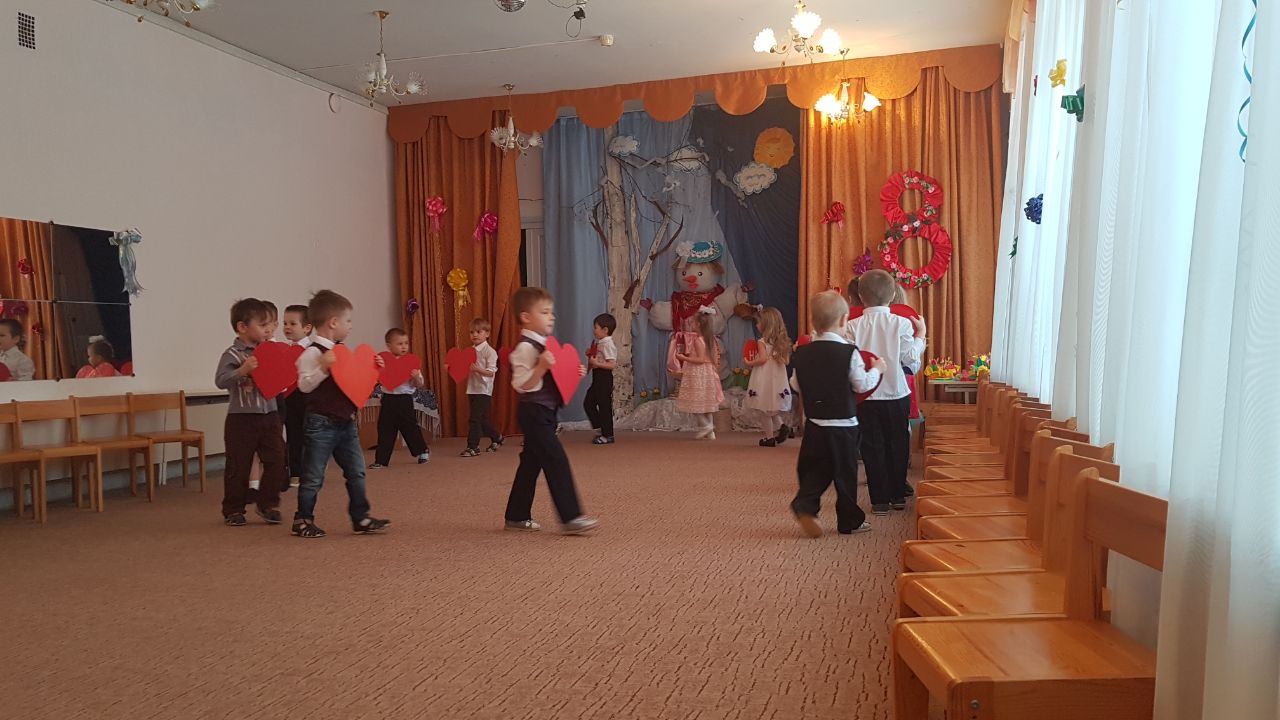 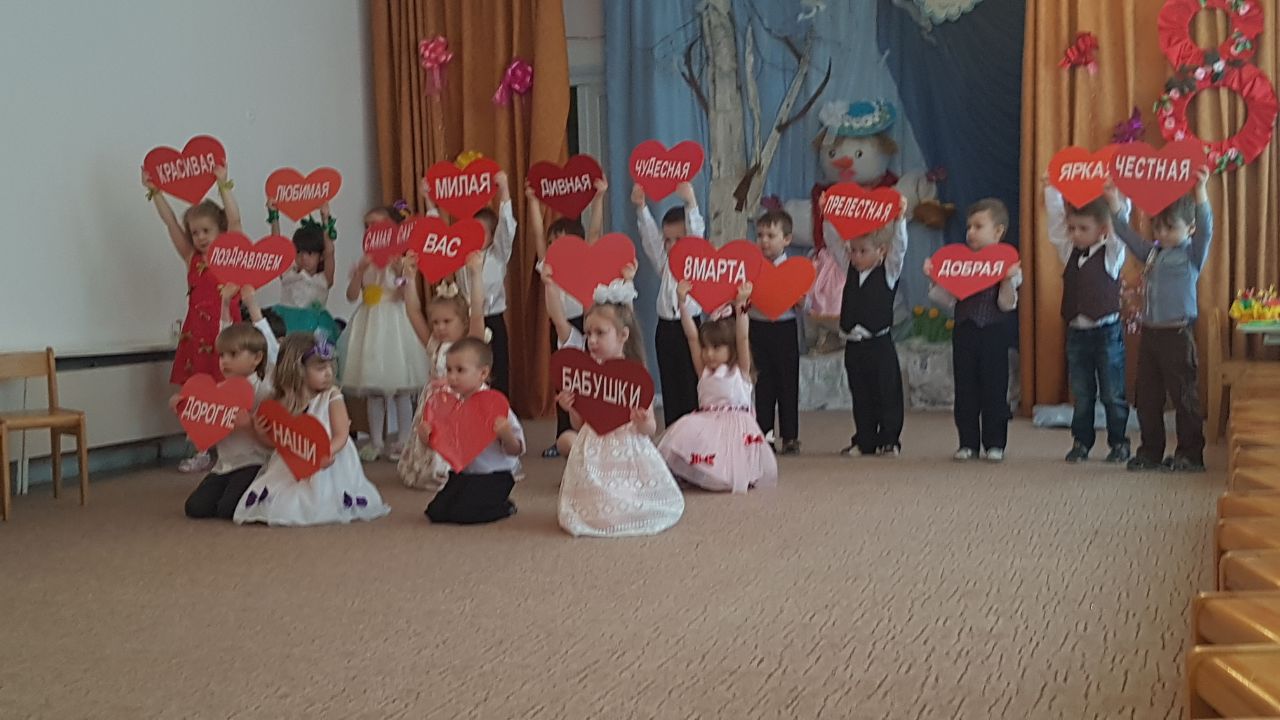 Ведущий: Что за праздник мы с тобой первым встретили весной?Дети все ответят нам….Дети: Это праздник наших мам!Ребенок. Пусть солнышко ласково светит,Пусть птицы сегодня поют,О самой чудесной на свете	О маме своей говорю!Ребенок. До чего красивы мамыВ этот солнечный денёк!Пусть они гордятся нами	Мама, здесь я, твой сынок!Ребенок. Тут и я, твоя дочурка,Посмотри, как подросла,А ещё совсем недавно	Крошкой маленькой была.Ребенок. Здесь я, бабушка родная,Полюбуйся на меня!Любишь ты меня, я знаю,	Драгоценная моя!Ребенок  Мы сегодня нарядились     
будем петь, и танцевать,                                            
Будем вместе вселиться            
будем маму поздравлять!      Ребенок Слушай нашу песенку,
Мамочка любимая,
Будь всегда здоровая,                                                   
Будь всегда счастливая.                                               Ребенок. Мы для вас родных, любимыхПесню лучшую споём                                                   Пожелаем дней счастливых,Поздравляем с Женским днём!Исполняется песня «Мы запели песенку» муз. Рустамова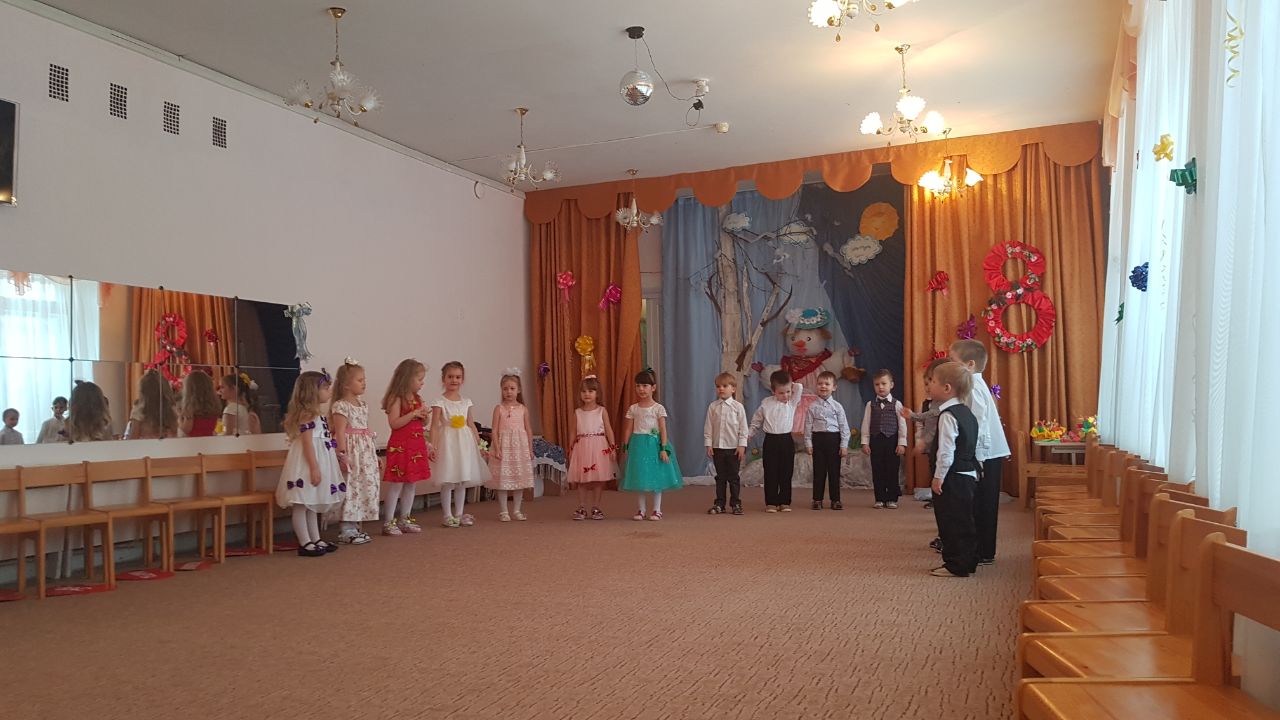 Ведущий: Дорогие наши, ребята и гости, у нас сегодня необыкновенный праздник, у нас сегодня «День бантика». Посмотрите, как постарались мамы, дети, как много красивых и разноцветных бантиков у ребят! Давайте ими полюбуемся.Танец «Раз ладошка,два ладошка».( танец девочек)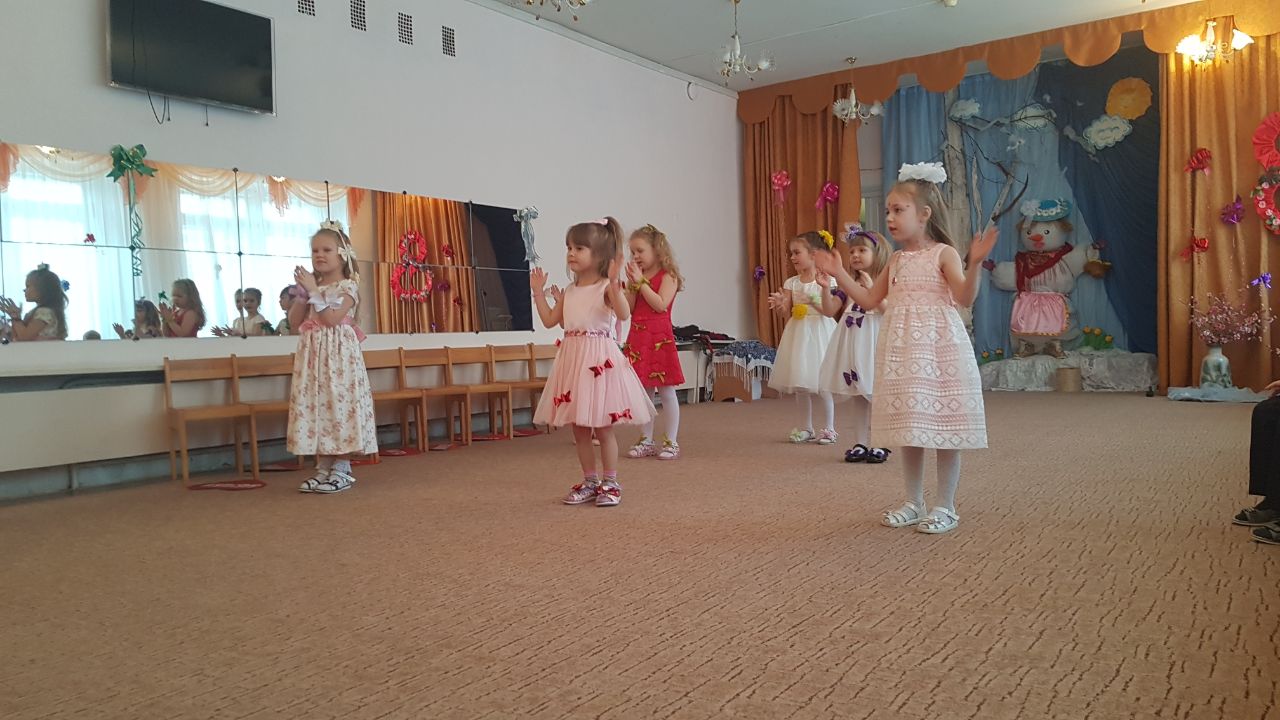 Ведущий . Дорогие гости! Открою вам маленький секрет: мы сегодня всё утро пытались сосчитать, сколько всего бантиков на костюмах у ребят, но каждый раз сбивались со счёта, так и не смогли их сосчитать. А тут ещё и в зале у нас посмотрите, сколько бантиков, как нарядно и красиво. (под музыку «Кикимора болотная» в зал вбегает Кикимора; на ногах у неё один башмак, второй стоит в зале).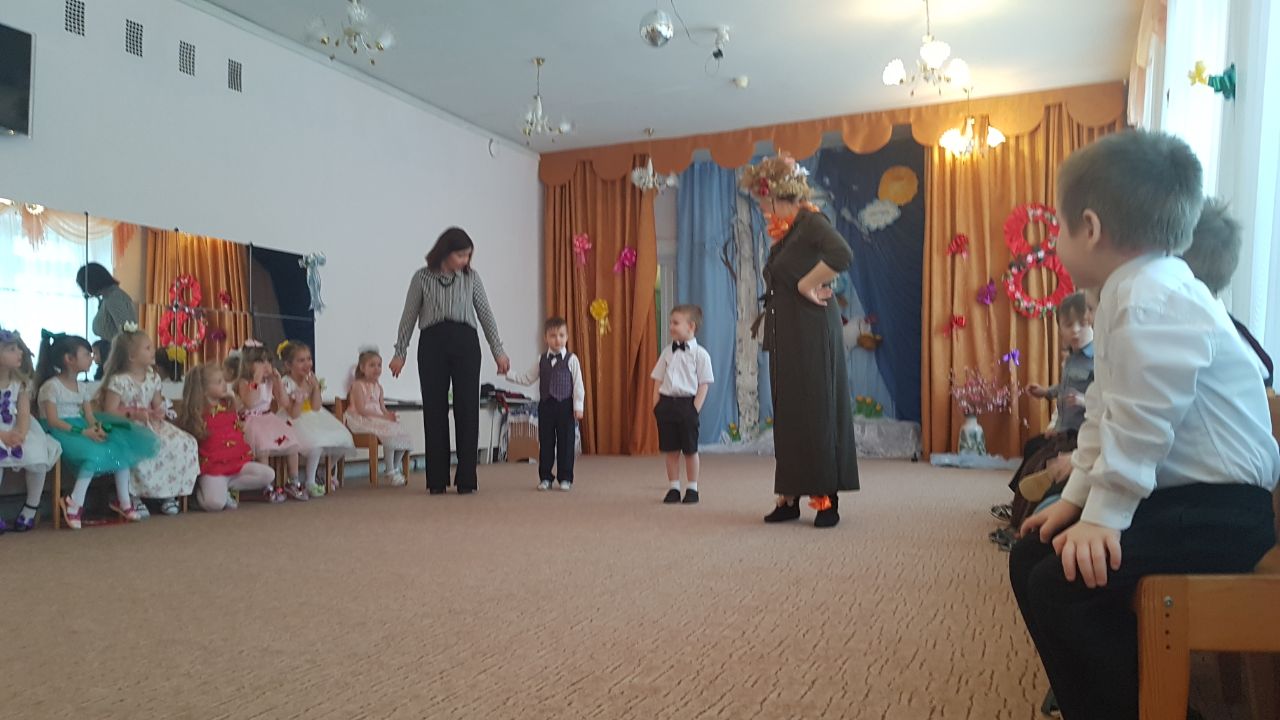 Кикимора. Я! Я знаю, сколько здесь бантиков.Вед. Простите, но кто вы такая?Кикимора. Эй, здорово, ребятня!Не узнали вы меня?Я – Кикимора лесная,Ух, какая заводная!Что, на праздник собрались?Причесались? Заплелись?Всех я женщин поздравляюСчастья, радости желаю!Вед. Спасибо, милая Кикимора, за поздравления, но ты обещала нам сказать, сколько же бантиков в этом зале. Ну и сколько же?Кикимора. (чешет затылок) Ну, много- много и ещё три у меня. Вот! Посмотрите! Я хоть и Кикимора, а за модой слежу.  Смотрите, какие у меня красивые бантики.(показывает бантик на шее и считает) один, ведущая предлагает детям считать с ним, выставляет ногу в башмаке - «Два!», выставляет другую ногу, на ней нет башмака.Кикимора: Ой, а где же мой второй башмак? Ребята, вы не видели?(надевает).  Вот какие у меня замечательные башмачки! Ой, как я их люблю….Вед. Подожди, Кикимора, сегодня женский день, и в любви надо признаваться мамам, бабушкам, девочкам и вообще всем женщинам. Вот сейчас своим мамочкам в любви признаются ребята.Ребенок. Мамин день! Мамин день!          
Платье новое надень!                  Утром встань пораньше.                	В доме прибери,                          Что – нибудь хорошее Маме подари.Ребенок. Однажды я сказал друзьям:На свете много разных мам,Но не найти, ручаюсь я.Такую маму, как моя!Она купила для меня	На колёсиках коня,Саблю, краски и альбом…Только разве дело в том?Я и так её люблю,Маму, мамочку мою!Песня о маме «А у нашей мамы»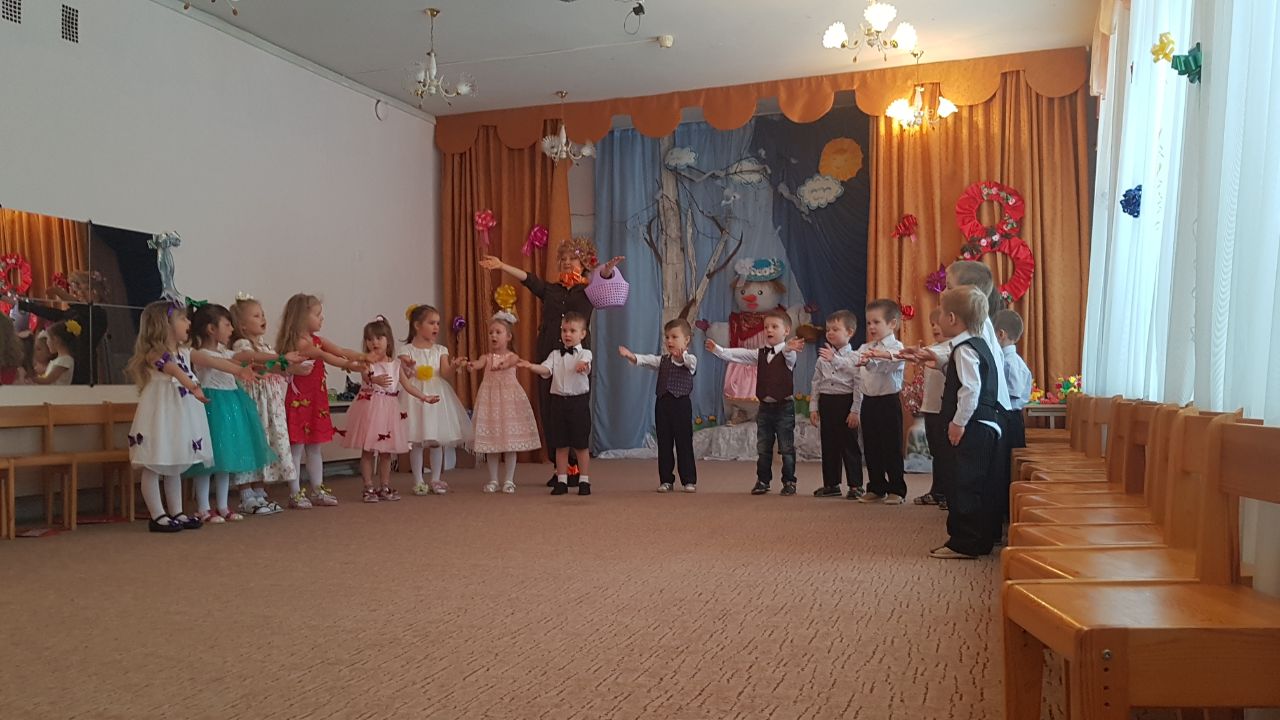 Вед. Наши мамы самые любимые, самые красивые……а еще какие….А давайте спросим у пап.Игра «Признайся в любви маме»Ребенок.: Мы с братишкою вдвоём маме помогали,Нас хвалили, а потом по конфете дали.	Помогать такой пустяк больше дела нету,Мы хорошие за так, а не за конфету.Ребенок.: Мамин труд я берегу, помогаю, чем могу.Нынче мама на обед наготовила котлет	.И сказала: « Слушай, выручи, покушай!»Я поел немного, разве не подмога?Кикимора: Я тоже так маме помогаю, все котлеты съедаю, все ватрушки.Вед. Ай да помощница! Ребята, покажем, как надо дома маме помогать?Инсценирование песни «Мамины помощники» (танцуют мальчики)ТАНЕЦ МАМИНЫ ПОМОЩНИКИ ВИДЕО ЮЛИИ КОРЗАН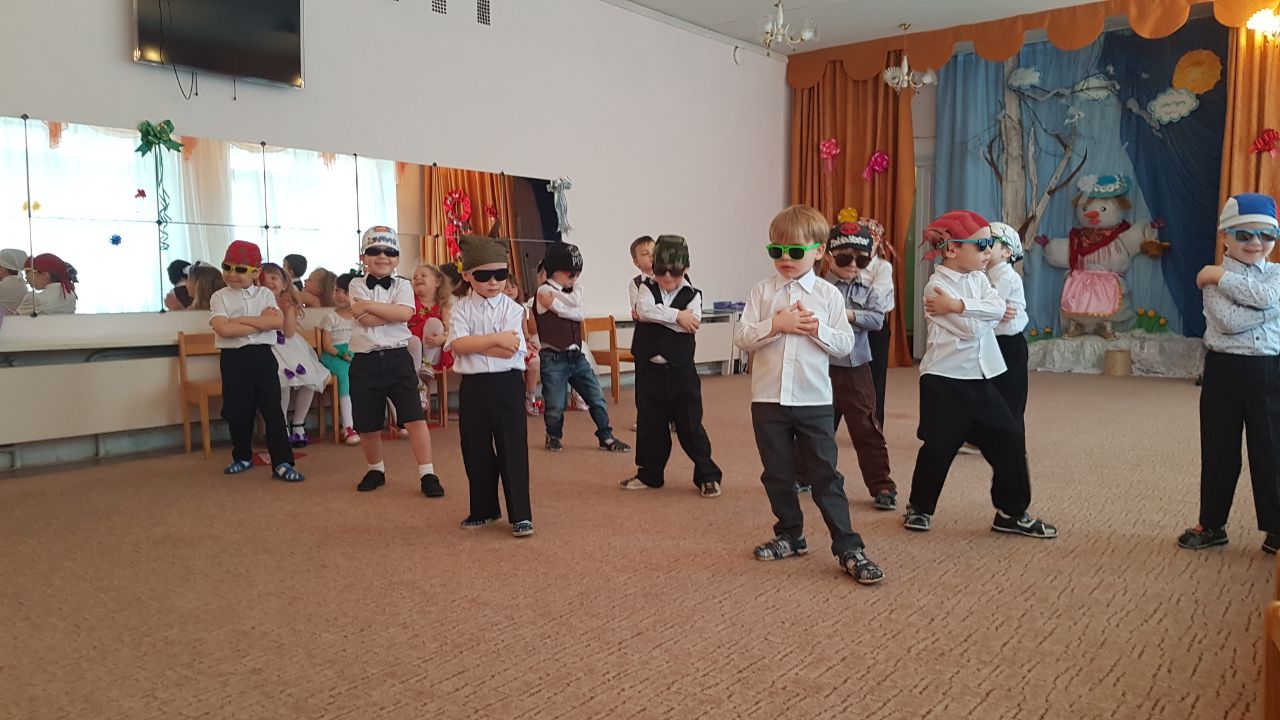 Кикимора: Какие молодцы! Какие помощники растут у мам.Ведущий. Ребята, посмотрите-ка, к нам на праздник пришли не только мамы, но и бабушки! Ваши бабушки Очень любят вас, внучат!
Покупают вам игрушки,
Даже водят в детский сад!
Вот хорошие какие
Ваши бабушки родные!Исполнение частушек ( Мирослава, Ульяна, Доброслав, Даниил)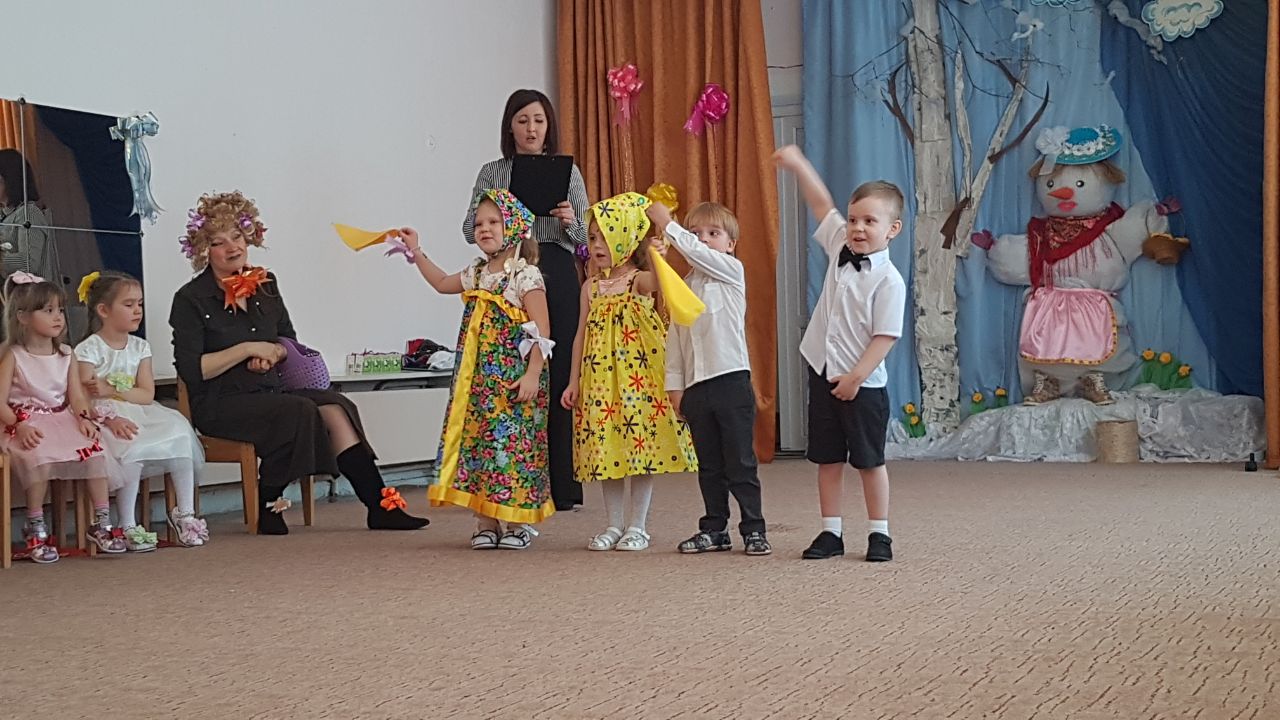 Вед.  Вот сейчас мы и  посмотрим, как хорошо они умеют завязывать бантики, не забыли ли, как это делается.Игра «Завяжи бант» Кикимора: Хорошо у вас тут в детском саду! Не хочется даже уходить, но мне надо идти поздравлять свою бабушку.Ведущий: Подожди, Кикимора, ты ещё забыл нам фокус показать, ты ведь умеешь колдовать?Кикимора: - Конечно, умею! Есть у меня волшебная коробочка. Достаёт коробку, с перегородкой посередине. Вот она! Бантики сюда несите и в коробочку кладите!(Кикимора берёт у ребят несколько бантиков и кладёт их в коробочку.)Раз, два, три, четыре, пять! Начинаем колдовать!Дружно ручками мы хлопнем, по коробке постучим…Что в коробке? Поглядим! Открывает коробку с другой стороны. Где лежат конфеты.Ой! Скорей смотрите, детки, вместо бантиков – конфетки!Кикимора: Угощаю, угощаю, с праздником всех поздравляю!Но прощаться мне пора, до свиданья, детвора! Кикимора уходит.Исполняется танец-полька «Солнечная капель» (парный танец)Вед. Молодцы: Танцевали и пели вы на диво очень дружно и красиво!А теперь давайте поиграем с нашими мамами, а то они совсем загрустили. Игра «Игра с прищепками»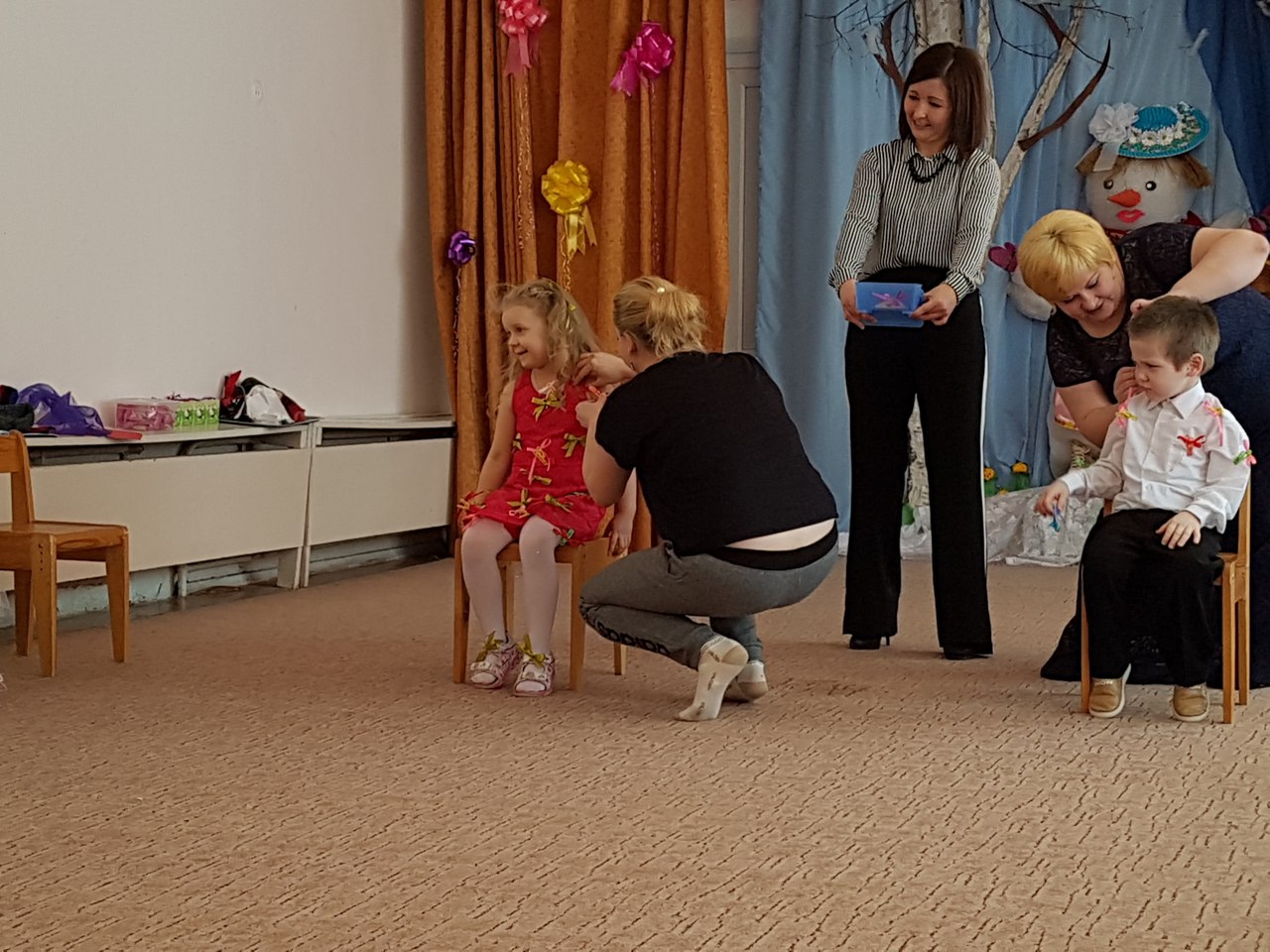 Ведущий: И для мамочек  сейчас есть ещё сюрприз у насТанец «Мама с сыном» 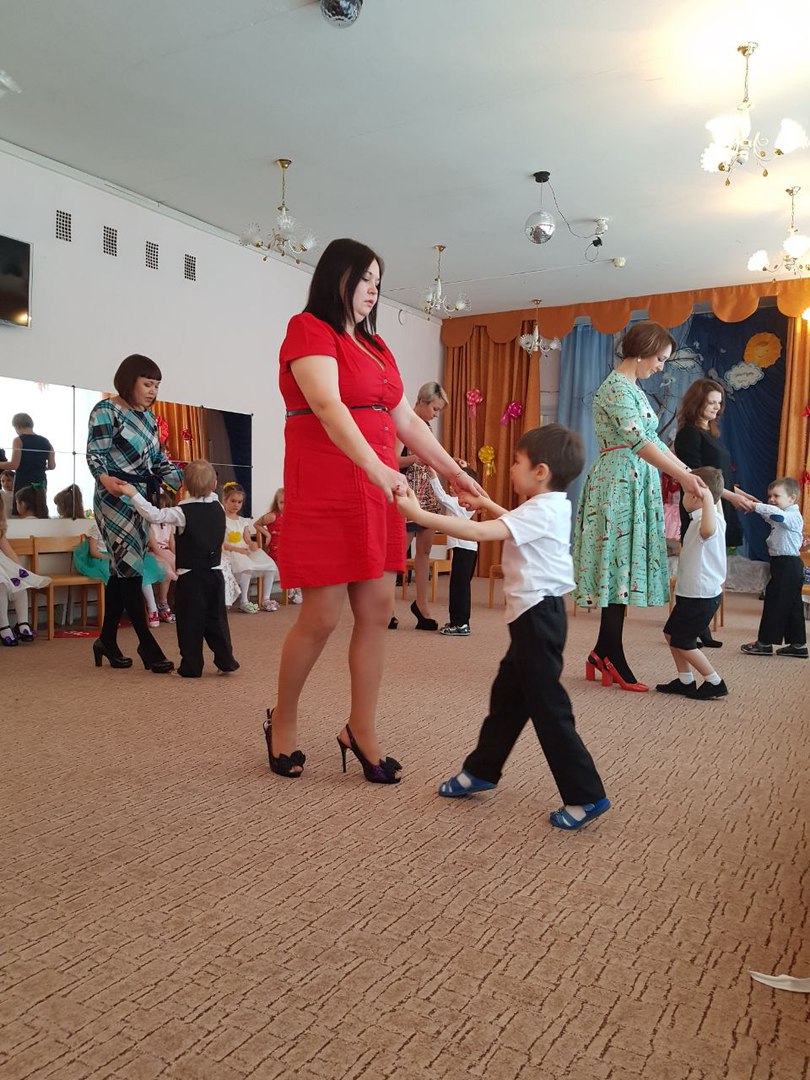 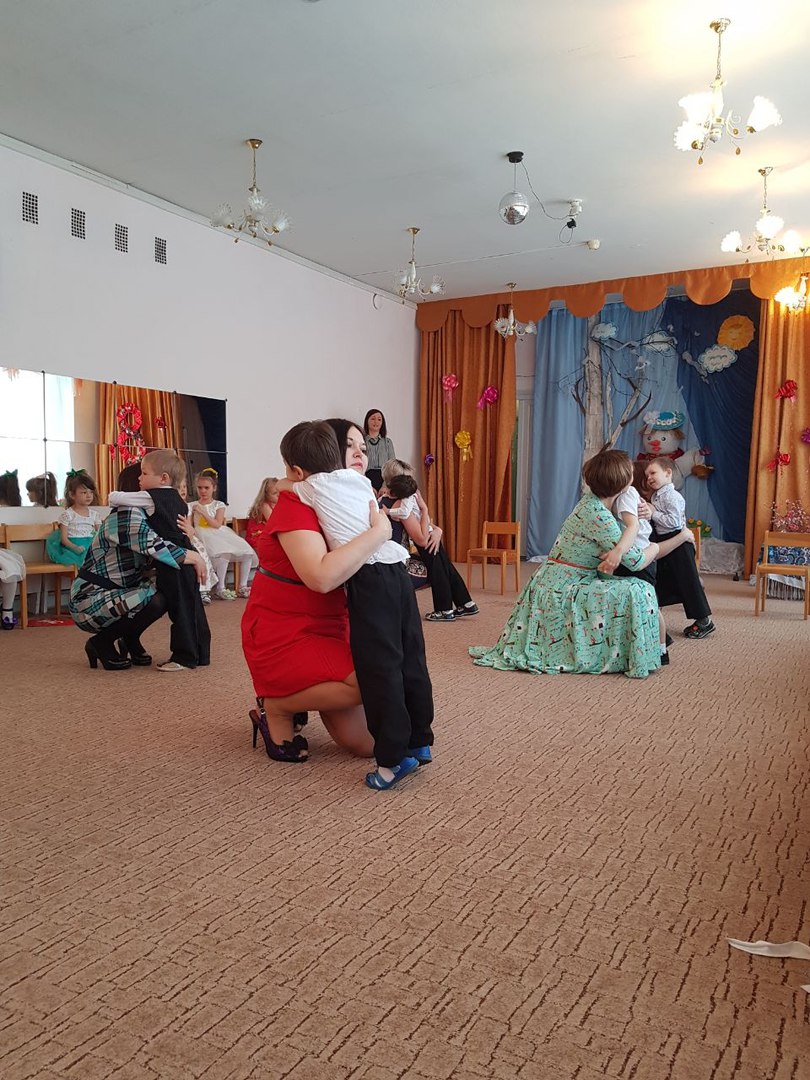 В конце песни дети бегут и дарят своим мамам подарки.Вед. Вот и подошёл к концу наш праздник…Дорогие наши мамыПраздник наш мы завершаем,Счастья, радости, здоровьяВам от всей души желаем!Спасибо вам, мамы, за красоту,Спасибо вам, мамы, за доброту,За то, что такие у вас малыши,За то, что они в вас не чают души.Вед. А сейчас ребята приглашайте ваших мам на чаепитиеСовместное чаепитие в группе